Buying a CarRichard and Brittany have two vehicles. One is a 1995 royal 88 olds mobile which is all paid for. Richard loved his car, it gets decent gas mileage but according to Brittany it is not very reliable  and she wanted her own so they agreed she could buy a 2008 Chevy Malibu. The car has 22,732 miles on it. They took out a loan of 14,000 dollars, they also traded in her car which was worth 1,750. They plan to pay 450 a month for the car payments.  They chose this car for its reliability, good gas mileage, and decent pricing.  They chose to pay the car off in 3 years, that way the pay less in intrest.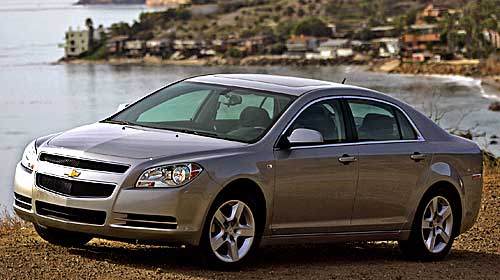 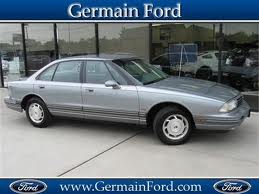 